ПРОЕКТ РЕШЕНИЯ О ВНЕСЕНИИ ИЗМЕНЕНИЙ В ГЕНЕРАЛЬНЫЕ ПЛАНЫ
БУРИНСКОГО МУНИЦИПАЛЬНОГО ОБРАЗОВАНИЯ,КИМИЛЬТЕЙСКОГО МУНИЦИПАЛЬНОГО ОБРАЗОВАНИЯ,УСЛОНСКОГО МУНИЦИПАЛЬНОГО ОБРАЗОВАНИЯ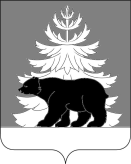 РОССИЙСКАЯ ФЕДЕРАЦИЯИРКУТСКАЯ ОБЛАСТЬДумаЗиминского муниципального районаVI созываР Е Ш Е Н И Е от _____________                                   № _____                                                      г. Зима    В целях соблюдения права человека на благоприятные условия жизнедеятельности, прав и законных интересов правообладателей земельных участков и объектов капитального строительства, учитывая заключение о результатах публичных слушаний от __________ № ______, опубликованное в  информационно-аналитическом, общественно-политическом еженедельнике "Вестник района" от _________ № _______, руководствуясь статьёй 24 Градостроительного кодекса Российской Федерации, статьёй 14 Федерального закона от 06.10.2003  №131-ФЗ «Об общих принципах организации местного самоуправления в Российской Федерации», статьями 30, 47 Устава Зиминского районного муниципального образования, Дума Зиминского муниципального района РЕШИЛА:1.  Внести изменения в:1.1 генеральный план  Буринского муниципального образования, утверждённый решением Думы Буринского муниципального образования от 14.11.2013 № 42 (Приложение № 1);1.2 генеральный план Кимильтейского муниципального образования, утверждённый решением Думы Кимильтейского муниципального образования от 13.11.2013 № 33, с последними изменениями внесёнными решением Думы Кимильтейского муниципального образования от 03.03.2016 № 118 (Приложение № 2, Приложение № 3).1.3 генеральный план Услонского муниципального образования, утверждённый решением Думы Услонского муниципального образования от  01.11.2013 № 56 (Приложение № 4).2. Консультанту  Думы Сорокиной Н.М. опубликовать настоящее решение в информационно-аналитическом, общественно-политическом еженедельнике «Вестник района» и разместить на официальном сайте администрации Зиминского районного муниципального образования www.rzima.ru. в информационно-телекоммуникационной сети «Интернет».3. Данное решение вступает в силу со дня его официального опубликования.4. Контроль исполнения настоящего решения возложить на исполняющего обязанности заместителя мэра по  управлению муниципальным хозяйством  А.А. Ширяева.Председатель ДумыЗиминского муниципального района                                                                   В.А. ВаньковО внесении изменений в генеральные  планы Буринского муниципального образования, Кимильтейского муниципального образования,Услонского муниципального образованияЗиминского района	